                            Муниципальное бюджетное  дошкольное образовательное учреждение «Центр развития ребенка – детский сад №178» города ЧебоксарыЧувашской РеспубликиГОДОВОЙ ПЛАНвоспитательно-образовательного процессамуниципального бюджетного  дошкольного образовательного учреждения«Центр развития ребенка – детский сад № 178»города Чебоксары Чувашской Республикина 2015-2016 учебный годЧебоксары -2015АНАЛИЗвоспитательно – образовательной работы ДОУ за 2014 – 2015 учебный год1 Блок. Анализ ресурсного обеспечения1.Сведения о ДОУ.Тип:  Бюджетное дошкольное образовательное учреждениеВид:  «Центр развития ребенка – детский сад»Категория:  1 категорияАдрес: 428028, г. Чебоксары, пр. Тракторостроителей, д.50.Телефоны: 25-91-99, 25-92-59Факс: (8352) 259-259Электронный адрес: dou178@mail.ruСайт: dou178.org.ruУчредитель:  Муниципальное образование - город Чебоксары - столица Чувашской Республики.  Заместитель начальника управления образования администрации г. Чебоксары Захаров Дмитрий  Анатольевич.МБДОУ «Центр развития ребенка – детский сад №178» функционирует на основе Устава  и  Лицензии № А 294592 от 02.06.2008.     Заведующий дошкольным образовательным учреждением – Сергеева Светлана Ивановна, имеет высшее педагогическое образование, стаж педагогической работы – 34 года, награждена нагрудным знаком «Почетный работник общего образования», Почетной грамотой Министерства Здравоохранения РФ, в 2012 году  присуждено звание «Заслуженный работник образования ЧР».	     МБДОУ «Центр развития ребенка – детский сад №178» функционирует с 1990 года, находится в панельном 3-этажном здании, построенном по типовому проекту, расположено в Новоюжном жилом микрорайоне г. Чебоксары.   В детском саду за отчетный период функционировали следующие функциональные помещения и кабинеты: физкультурный зал «Спортландия», музыкальный зал «Пойтанцулечка», плавательный бассейн «Русалочка»,  фитобар, творческая мастерская,  кабинет учителя - логопеда,  медицинский кабинет, процедурный кабинет,  спортивная площадка,  методический кабинет.     К началу 2015-2016 уч. году планируется открытие новой группы  младшего возраста, в связи с чем, будут переоборудованы несколько функциональных кабинетов.   Проектная мощность здания - 14 групп,  фактический списочный состав – 365 детей, включая детей из групп кратковременного пребывания.    В  настоящее время  в ДОУ время функционирует 13 общеразвивающих групп   полного дня  с 12-часовым  режимом пребывания общеразвивающей направленности: 1 группа раннего возраста и 12 дошкольных, а также 4 группы кратковременного  пребывания, две из которых группы присмотра и ухода за детьми без реализации основной образовательной программы,  две  были организованны методом внедрения   в общеразвивающие группы.   Свою деятельность ДОУ реализует по 5 основным образовательным областям:  познавательное развитие, социально – коммуникативное развитие, художественно-эстетическое развитие, речевое  и  физическое развитие.Анализ материально – технической базы    За 2014-2015  учебный год  продолжалась работа по оснащение материально-технической базы ДОУ.   В целях  улучшения качества музыкального воспитания  были приобретены детские музыкальные инструменты, пополнялась коллекция детских музыкальных инструментов,  для проведения праздников и развлечений были пошиты сценические костюмы Снегурочки и др. Для улучшения музыкального сопровождения были приобретены микрофоны, микшер, колонка.    Для создания в группах психологического комфорта, придания уюта и одомашнивания обстановки в нескольких группах пошиты новые  шторы, пополнилась предметно развивающая среда новыми играми, игрушками,  дидактическими пособиями. Для проведения занятий по конструированию были приобретены наборы деревянного конструктора «Моделист-1» в количестве 12 штук  и «Мини-1»  - 12 штук, что дает возможность одновременного их использования в работе с подгруппой детей.   В качестве положительного момента можно отметить тот факт, что в рамках проведенного в мае  городского конкурса  «Лучшая  организация летней оздоровительной  работы в детском саду»  заметно преобразились веранды и участки всех возрастных групп.  На всех прогулочных участках были  покрашены и частично  обновились   малые формы, на теневых навесах появились шкафы для хранения выносного материала,  а также ухоженные цветники и сказочные персонажи.   В соответствии с требованиями СанПиН были обновлены тенты на песочные ящики, что дает возможность закрывать их по окончании прогулок.    Сотрудничество  с выставочным  центром «Радуга» способствовало приобретению  репродукций картин Л.М.  и А.В. Акцыновых «Чебоксарский порт», «Монумент Матери»; И.И. Шишкина «На севере диком…»; и.И.Левитана «Одуванчик»; Ф.В. Сычкова «Алма-атинские яблоки»; К.П. Брюллова «Всадница».    В методическом кабинете была  приобретена новая мебель для методического материала.     Анализируя состояние здания ДОУ и его основных систем необходимо отметить косметический	 ремонт в функциональных кабинетах и группах,  частично заменен линолеум в групповых и приемных комнатах. Для поддержания в ДОУ нормального температурного режима и обеспечения комфортных условий,  в физкультурном и  музыкальном зале и частично  в группах установлены пластиковые стеклопакеты.  В рамках реализации муниципальной целевой программы, направленной на модернизацию дошкольного образования и обеспечение детей дошкольного возраста местами в детском саду  силами   ООО «Премиум Строй» был проведен капитальный ремонт в новой группе и бассейне.  ООО «ГК «Альянс – Стройпроект»  выполнил работу по окраске ограждения территории ДОУ.    В ходе анализа состояния санитарно-технического оборудования необходимо отметить приобретение и  частичную замену детских унитазов в группах.   Для обеспечения функционирования ДОУ и создания  надлежащих условий  по присмотру и уходу за детьми за отчетный период был приобретен  жесткий и мягкий хозяйственный инвентарь:  уборочный, различная посуда.    На сегодняшний день остается еще устаревшее технологическое оборудование, нуждающееся в замене, например:  жарочный шкаф, привод к мясорубке для горячего цеха,   холодильное оборудование.     В перспективе желательно  изыскать возможность для установки на пищеблоке пароконвектомата взамен устаревшего жарочного шкафа,   произвести замену привода к мясорубке,  заменить напольную плитку. В перспективе необходимо приобрести контейнер для хранения стирального порошка.   Среди проблемных сфер необходимо отметить недостаточное количество ноутбуков и компьютеров с выходом в Интернет  для  активного использования ЦОР в образовательной работе с детьми.Анализ программно – методического обеспечения.    В 2014-2015 учебном году в ДОУ функционировало 13 групп: 1  группа раннего возраста, 12 групп для детей  дошкольного возраста  и  4 группы кратковременного пребывания.     В  соответствии   с Основной общеобразовательной программой ДОУ образовательный  процесс строился   на основе  «Примерной основной  образовательной программы  дошкольного образования «Истоки» под ред. Л. А. Парамоновой. Для  реализации части, формируемой  участниками образовательных отношений, в ДОУ использовались  следующие парциальные  программы и педагогические технологии: Авдеева Н.Н., Стеркина Р.Б., Князева О.Л. «Основы безопасности детей дошкольного возраста»; программа дошкольной подготовки «Ступеньки» Петерсон Л.Г. по образовательной системе деятельностного метода обучения «Школа -2000»; Е.К. Программа обучения плаванию в детском саду;  Бунеев Р.Н., Бунеева  Е.В., Кислова  Т.Р. программа дошкольного курса развития  речи и подготовки к обучению грамоте, «Азбука живописи» программа дополнительного образования детей старшего дошкольного возраста. Авт. кол. Н.В.Смирнова, С.В. Краснова; педагогическая технология  Дыбиной  О.А.  Неизведанное рядом: Занимательные опыты и эксперименты для дошкольников и др.      Для  отражения  в образовательном процессе национально-культурных особенностей  были реализованы  следующие программы: «Программа образования ребенка – дошкольника» под научным руководством Кузнецовой Л.В.   и  «Программа художественно - творческого развития ребенка – дошкольника средствами чувашского декоративно-прикладного искусства» составителя Васильевой Л.Г.                                                                     2.Анализ кадровых ресурсов	В административно - педагогическом коллективе ДОУ 36 педагогов, из них 26 воспитателей, 1 заведующий, 1 заместитель заведующего по ВМР, 1 старший воспитатель,  2 музыкальных руководителя, 2 учителя- логопеда, 2 инструктора по физической культуре,  педагог-организатор.Анализ образовательного уровня педагогов   Анализ образовательного уровня педагогов показал, что из 37 педагогов (включая старшего воспитателя) – 28  имеют высшее педагогическое образование  (75 %), из них 12 воспитателей,    имеют  высшее профильное дошкольное образование  (32%),  незаконченное высшее образование имеет 1 педагог   (3%,) среднее специальное образование имеют  9 педагогов, что   составляет  24 %. 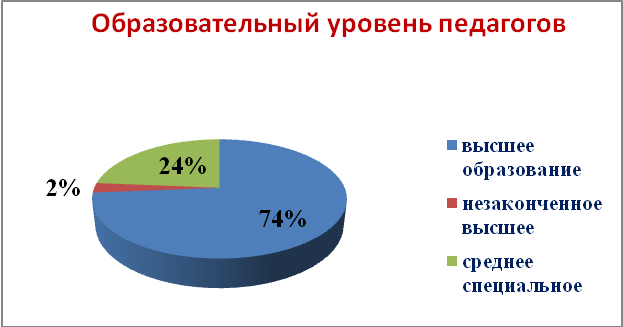 Анализ уровня квалификации педагогов.   Анализ квалификационного уровня педагогов показал, что из 35 человек высшую квалификационную категорию имеют 5 педагогов (учитель-логопед Запьянцева В.И., музыкальный руководитель Иванова Ольга Всеволодовна, воспитатель Макарова Е.А., педагог дополнительного образования  Санчес Сальседо Е.А., инструктор по физической культуре Яковлева Т.В.),  первую квалификационную категорию имеют  21 педагог, 7 педагогов не имеют квалификационной категории  (Грибова С.В., Курьянова Ю.В. , Михайлова А.В., Толстова М.Г., Михайлова Е.Н., Сапожникова Н.М., Журавлева Н.М.), 2 педагога (Григорьева Т.В., Павлова Е.М.) соответствуют занимаемой должности.    В 2014 – 2015 уч.г.  успешно прошли аттестацию 7  педагогов,   высшую квалификационную  категорию подтвердили 2 педагога (Макарова Е.А., Запьянцева В.И.) первую квалификационную категорию получили 5 педагогов:  воспитатели Тихонова Т.В., Гурьева М.В., учитель-логопед Яковлева О.М., педагог-психолог Харитонова М.А., музыкальный руководитель Зеленкова В.А.   Однако анализ квалификационного уровня педагогов показал, что достаточно большой процент (26%) составляют педагоги, не имеющие квалификационной категории. Это объясняется приходом в детский сад  молодых специалистов и воспитателей, педагогический стаж которых составляет менее  1-2 лет работы в должности воспитателя  (Михайловой А.В., Грибовой С.В., Павловой Е.М., Толстовой М.Г., Михайловой Е.Н., Журавлевой Н.М., Курьяновой Ю.В.).      В   2015- 2016  учебном году планируют подать заявление на подтверждение I  квалификационной категории следующие педагоги:  Лебедевой О.И., Архиповой Н.Е, Ефремовой Н.В.,  на высшую квалификационную категорию    Гороховой Л.А.    Анализ повышения квалификации педагогов в ЧРИО, показал, что в 2014 – 2015уч.г.   7   педагогов:  Лебедева О.И., старший воспитатель; Зеленкова В.А., музыкальный руководитель;  Харитонова М.А.- педагог-психолог;  Бачуринская Г.И., воспитатель; Архипова Н.Е., воспитатель; Курьянова Ю.В., воспитатель; Горохова Л.А., специалист дополнительного образования;   Онькова М.М., воспитатель,  прошли обучение  по разным модулям, программам и темам.     Примечательно, что  4 педагога прошли переподготовку в объеме 500 часов: Трофимова О.Н., Гурьева М.В., Тихонова Т.В., Толстова М.Г.  В  рамках  сотрудничества с Институтом проблем образовательной политики «Эврика»  заведующий ДОУ Сергеева С.И. и  зам. заведующего Пальтова И.Л. проходили стажировку   в г. Москва по программе «Управление проектами: ФГОС дошкольного образования».   10 педагогов ДОУ (Сергеева С.И., Пальтова И.Л., Лебедева О.И., Толстова М.Г., Макарова Е.А., Горохова Л.А., Емельянова А.Б., Михайлова И.Н., Сайгушева Л.Н.,   Трофимова О.Н.)   посетили XIV Всероссийскую научно-практическую конференцию на тему «Обсуждение основных тенденций и направлений по реализации игровых технологий в контексте требований ФГОС ДО».   Лебедева О.И., Пальтова И.Л. прослушали курс по теме: «Мозаичный ПАРК» - программно-методический комплекс дошкольного образования в рамках ФГОС ДО, формирование у детей предпосылок учебной деятельности».   Анализ других форм повышения квалификации педагогов показал, что многие педагоги ДОУ участвовали в работе различных методических объединений города по познавательному, речевому, социально-личностному, художественно эстетическому и физическому направлениям развития детей,  проводимых в рамках реализации плана  методической работы МБУ «ЦРДО» г. Чебоксары. Данные о посещении КМО отражены в отчетах воспитателей и узких специалистов ДОУ.   В рамках тесного сотрудничества с БОУ ДПО (КП) С "Чувашский республиканский институт образования" МО и МП ЧР  в 2014-2015 учебном году, в ДОУ проведено две образовательных стажировки  по программе «ФГОС ДО: содержание, технологии его реализации» для начинающих старших воспитателей и опытных старших воспитателей г. Новочебоксарска  на тему, где приняли активное участие Сергеева С.И., представляющая опыт работы по организации платных образовательных услуг в ДОУ, Пальтова И.Л. «Организация процедуры самообследования в ДОУ», Лебедева О.И. представляла анализ сайта ДОУ в условиях изменившегося законодательства, представляла систему навигации по методическому кабинету, педагоги Санчес Сальседо Е.А., Тихонова Т.В.,  Харитонова М.А., Запьянцева В.И. представляли результаты проектной деятельности.   В данном учебном году  8 педагогов ДОУ  включены в федеральный эксперимент, организованный институтом проблем образовательной политики  «Эврика» «Проектирование  ООП  в билингвальной среде ДОО»:  Сергеева С.И., Пальтова И.Л., Лебедева О.И., Санчес Сальседо Е.А., Онькова М.М., Михайлова Е.Н., Емельянова А.Б., Горохова Л.А.   На 2015-2016 учебный год планируем охватить  системой непрерывного повышения квалификации через обучение на курсах в ЧРИО следующих педагогов: Трофимову О.Н., Зиновьеву Т.И., Емельянову А.Б, Сайгушеву Л.Н., Безбородову О.Г., Яковлеву О.М.).   За отчетный период педагогами ДОУ проводилась работа по самообразованию, однако она велась на недостаточно высоком уровне, поэтому  методической службе необходимо более продуманно мотивировать педагогов на работу по самообразованию, убедить их в необходимости данной формы повышения профессиональной компетентности, усилить   контроль за самообразованием педагогов. 2 Блок. Анализ основных тенденций развития ДОУ1.Анализ методической работы.  Работа педагогического коллектива в 2014-2015 учебном году  была направлена на реализацию следующих годовых задач:Повышение профессиональной компетентности педагогов ДОУ в вопросах организации образовательной деятельности в  условиях введения ФГОС ДО.Совершенствование качества работы по воспитанию культурно- гигиенических навыков и культуры  еды в ДОУ. Профилактика  жестокого обращения с детьми в условиях семьи и ДОУ через обеспечение правовой защищенности ребенка.             Для успешной реализации данных задач в течение 2014-2015  учебного года с педагогами ДОУ были проведены различные формы методической работы: педагогические советы, групповые и индивидуальные  консультации, семинары - практикумы,  открытые показы педагогических мероприятий, смотры - конкурсы, мастер-классы, выставки и др. и      Анализируя тематику и содержание проведенных педсоветов,  необходимо  отметить, что в отчетном году на их заседаниях рассматривались  актуальные для нашего ДОУ темы и проблемы:  «Проектирование образовательного процесса на новый учебный год в соответствии с ФГОС ДО», « Правовая защищенность  ребенка  в условиях семьи и ДОУ», «Воспитание культурно-гигиенических навыков как залог формирования предпосылок здорового образа жизни и личной культуры ребенка – дошкольника», «»Литературное образование дошкольников на основе произведений чувашской детской литературы».    Примечательно, что 3 педсовета в 2014-2015 уч. году были  тематическими и их проведению  способствовали  предшествующие  тематические проверки с привлечением  широкого  круга специалистов,  что  в  свою  очередь  способствовало более глубокому  и всестороннему  анализу   поднимаемых  проблем.      Анализируя проведение различных форм контроля, необходимо отметить, что за текущий год были проведены следующие тематические проверки: «Состояние учебно-материальной базы и организации предметно-развивающей среды в ДОУ», «Эффективность  работы ДОУ по формированию у детей культурно-гигиенических навыков и культуры питания», «Анализ  работы ДОУ по профилактике жестокого обращения с детьми», « Состояние работы по литературному образованию детей средствами ознакомления с национальной литературой», «Организация дополнительного образования».  В соответствии с годовым планом работы ДОУ проводились  оперативные контроли. В подготовительных группах №10 «Витаминка», №12 «Подсолнушек» были проведены фронтальные проверки, по результатам которых были оформлены справки.  С целью устранения недочетов, воспитатели  данных групп были ознакомлены  со справками по результатам проверки.    На сегодняшний день, проблемной сферой в повышении профессиональной компетентности педагогов является  низкий уровень работы по самообразованию.  В основном данной формой повышения квалификации занимаются лишь педагоги, обучающиеся на заочном отделении ВУЗов и  педагоги, подавшие заявления на аттестацию.  Несмотря на то, что педагогами был составлен план по самообразованию на весь учебный год, работа проводилась  стихийно, бессистемно. Для исправления данной ситуации,  на следующий учебный год методической службе необходимо поднять работу по самообразованию на качественно новую ступень, с начала учебного года определить четкие темы самообразования, формы и сроки отчетности, продумать мотивацию педагогов к данному виду повышения квалификации.   Анализируя проведение в ДОУ смотров - конкурсов, необходимо отметить, что в основном,  запланированные смотры-конкурсы были проведены. Запланированный  конкурс конспектов  образовательной ситуации по ознакомлению детей с произведениями чувашской детской литературы и чувашских художников-иллюстраторов был заменен на конкурс «Кукла в военной форме», который был приурочен  в рамках празднования 70-летней годовщины в ВОВ. По результатам данного конкурса в детском саду был организован музей военного костюма. Смотр-конкурс  оформления прогулочных участков «Впереди лето!» был проведен в рамках городского конкурса «Лучшая организация летней оздоровительной работы в детском саду».  В результате педагогический коллектив ДОУ  организовал  работу по благоустройству и улучшению  эстетического и экологического состояния территории. Были обновлены  цветники  на прогулочных участках, Аrt – объекты в мини-музее под открытом небом «Очевидное-невероятное».   Анализ проведенных в ДОУ семинаров-практикумов, мастер-классов  показал, что  этой формой работы все педагоги ДОУ за отчетный период были охвачены очень активно. В течение всего учебного года  с педагогами ДОУ проводились разные формы методической работы: теоретические семинары на темы: «Готовность педагога к профессиональной деятельности в условиях введения ФГОС ДО», « Профессиональные стандарты педагога ДОУ» и др.   Примечательно, что все консультации  проходились  с использованием мультимедийного сопровождения.     В рамках тесного сотрудничества с БОУ ДПО (КП) С "Чувашский республиканский институт образования" МО и МП ЧР  в 2014-2015 учебном году, в ДОУ проведено две образовательных стажировки, руководитель, канд. педагогических наук, зав. кафедрой дошкольного образования Малова О.Н. ,  по программе «ФГОС ДО:  содержание, технологии его реализации» для начинающих старших воспитателей и опытных старших воспитателей г. Новочебоксарска. Руководитель ДОУ, Сергеева С. И.  представила опыт работы по организации платных образовательных услуг в ДОУ,  Пальтова И.Л.  выступила с докладом  на тему «Организация процедуры самообследования в ДОУ», Лебедева О.И. провела анализ сайта ДОУ в условиях изменившегося законодательства, также  представила  систему навигации по методическому кабинету.  Педагоги Санчес Сальседо Е.А., Тихонова Т.В.,  Харитонова М.А., Запьянцева В.И. представляли результаты проектной деятельности. Слушатели курсов дали высокую оценку созданной в ДОУ развивающей предметно-пространственной среде.   Продолжалась работа в рамках  республиканского эксперимента по созданию модели дошкольного иноязычного образования с использованием УМК издательства Оксфордского университета. Заключен договор  с БОУ ДПО (ПК) С «Чувашский республиканский институт образования» Министерства образования и молодежной политики ЧР по  организации  стажерской площадки   для слушателей курсов города Чебоксары   и Чувашской  республики.  В 2014-2015 учебном году ДОУ  стал  республиканской экспериментальной площадкой по реализации проекта «Проектирование программы развития образовательной организации в соответствии с ФГОС в условиях билингвальной среды», пилотной площадкой по реализации муниципального проекта «Сетевой Город», базой практики для студентов факультетов дошкольной педагогики и психологии, дошкольной и коррекционной педагогики и психологии ЧГПУ им. И.Я. Яковлева, педагогического колледжа им. Никольского.  »).  В ходе  дальнейшей реализации муниципального проекта по созданию электронной образовательной среды  «Сетевой город»  ДОУ назначено базой для обучения и консультативно помощи ДОУ № 167, 172 г. Чебоксары.   За отчетный период  педагоги ДОУ   неоднократно транслировали свой опыт работы в рамках участия в методических объединениях,  образовательных стажировках.   Так, в соответствии с годовым планом работы МБУ « ЦРДО» и в рамках работы института наставничества для начинающих старших воспитателей  старший воспитатель Лебедева О.И. представляла опыт работы  ДОУ на тему «Документация старшего воспитателя ДОУ»,  а также проводила  экскурс по методическому кабинету.  Музыкальный руководитель  высшей квалификационной категории  Иванова  О.В.  проводила мастер-класс для музыкальных руководителей ДОУ Калининского района на тему «Танцевальная мини-разминка как форма развития ритмопластических  и творческих способностей дошкольников»,  инструктор  по физической культуре высшей квалификационной категории  Яковлева Т.В.  приняла участие   в научно-практической  конференция в БОУ ДПО (ПК) С «ЧРИО» МО ЧР «Регионализация дошкольного этнокультурного образования в соответствии с ФГОС ДО», где представила опыт своей работы  на тему «Развитие интереса у детей старшего дошкольного возраста к фольклорным произведениям чувашского народа на занятиях по физической культуре».    В рамках сотрудничества со СМИ имеются опубликованные заметки и очерки в следующих газетах: «Республика» № 25 от 29 .06.2011- «Здравствуй, ярмарка!»;  «Советская Чувашия» № 181 от 16.10 2014 - «Рядом с героем Олимпиады»; «Газета нашего двора» № 3 (апрель 2015); «Чебоксарские новости» № 54 от  30.05.2015 г. - «Яркий мир детства»;  «Советская Чувашия» № 73 от 01.05.2015 ( фото к заметке «Парад для … дошколят) и др.   Анализируя освещение деятельности ДОУ в СМИ, необходимо отметить неоднократную трансляцию опыта работы ДОУ по телевидению (телерепортаж о развитии творческих способностей детей средствами разных видов театрализованной деятельности (2014 г.);    «Детские сады Чебоксар соревнуются в создании снежных фигур» (10.02.15), Организация физкультурно-оздоровительной работы (2015), съемку на базе ДОУ   1 этапа  теле-шоу «Отличный студент»  (2015 г.) и др.   В 2014-2015 уч.г. многие педагоги ДОУ продолжали участвовать в публицистической деятельности.  Так, в  журнале «Справочник педагога-психолога»  опубликован  педагогический проект на тему «Программа профилактики страха прививок у дошкольников» разработанный  педагогом-психологом Харитоновой М.А.;  в журнале   «Инструктор по физической культуре»  опубликована  статья инструктора по физической культуре Яковлевой Т.В.  на тему: «Профилактика нарушений осанки у дошкольников» (2014),    «Дыхательная гимнастика  Стрельниковой для дошкольников»  в журнале «Инструктор по физической культуре» (2015),  в журнале  «Ребенок в детском саду»  конспект занятия «В гости к Лунтику» (2015).    Анализируя оказание дополнительных образовательных и оздоровительных услуг, необходимо отметить, что на протяжении  ряда лет в ДОУ  эффективно  функционируют   следующие  кружки:  кружок «Очумелые  ручки»  по  развитию  творческих  способностей детей средствами  тестопластики (руководитель Усова Н.Г);  ритмопластическая  студия  «Фантазия»  (руководитель  Иванова О.В.);  кружок обучения  английскому  языку «Happy  English» (руководитель Санчес Сальседо  Е.А.).     Продолжает свою работу центр «АБВГДейка»(руководители: Горохова Л.А., Санчес Сальседо Е.А.) для детей  старшего дошкольного  возраста, также работали кружки по спортивной и корригирующей  гимнастике (руководитель: Яковлева Т.В.).  Примечательно, что в конце учебного года все руководители платных кружков и секций провели открытые показы образовательной деятельности с детьми, продемонстрировав родителям  результаты освоения программ дополнительного образования.    Анализируя выполнение раздела «Мониторинг достижения детьми планируемых результатов освоения основной образовательной программы дошкольного образования»  необходимо отметить, что комплексная диагностика в текущем году проводилась дважды: в сентябре  и мае, согласно годовому календарному учебному графику.     Анализируя  результаты участия  ДОУ в конкурсах различного уровня, можно отметить, что в 2014-2015 году активность ДОУ и многих педагогов  в конкурсном движении заметно возросла. Отрадно, что в конкурсном движении стали принимать участие педагоги вторых младших и средних групп наряду с группами старшего дошкольного возраста.     Среди наиболее значимых конкурсов  городского и республиканского уровней необходимо отметить  участие в республиканском конкурсе  «Ах, капуста хороша»  (призер Санчес Сальседо Е.А.);- 3 место в городском конкурсе художественной самодеятельности работников  образовательных учреждений г. Чебоксары «Салют Победы» за выступление в номинации Освобождение Австрии»;- лауреатство в городском конкурсе на лучший зимний и спортивный участок детского сада;  - победу молодого специалиста Михайловой А.В. в городском конкурсе педагогического мастерства молодых педагогических работников «Прорыв 2014-2015», -участие в конкурсе по присуждению республиканской премии в области образования «Золотой фонд Чувашии»; -участие в Республиканском телевизионном конкурсе исполнителей детской чувашской песни «Мехел» («Заветный час») и др.Активность  ДОУ и педагогов  проиллюстрирует  следующая  таблица:Результаты участия воспитанников ДОУ наглядно представлены в данной таблице.   Анализ участия воспитанников в конкурсах различного уровня показал, что, несмотря на положительную динамику участия в конкурсном движении все же недостачно еще участия воспитанников ДОУ именно в конкурсах рисунков, интеллектуальных играх - викторинах. В перспективе необходимо больше взаимодействовать с родителями воспитанников и активизировать деятельность педагогов ДОУ в данном направлении.   Анализируя выполнение раздела «Воспитательная работа с детьми», хочется отметить, что в целом все запланированные мероприятия, в основном, выполнены. Более того, по результатам многих мероприятий с детьми, были подготовлены фоторепортажи, материалы которых помещены на информационных стендах, помещены на сайте ДОУ, ЦРДО, а затем архивированы в тематические папки. Улучшилась работа в плане информационной поддержки сайта ДОУ, в частности странички своих групп. Часть педагогов открыли свои мини-сайты.    Среди ярких воспитательных мероприятий с детьми  за текущий период следует отметить следующие: участие воспитанников в городском литературном фестивале мини-спектаклей по авторским произведениям «Новое поколение  выбирает чтение». В рамках стартовавшего  в городе Чебоксары детского спортивного марафона «Дети – спорт-здоровье», посвященного V  Международному  спортивному форуму «Россия – спортивная держава»,  семья  Кирилловых  приняла участие в спортивном празднике «Папа, мама, я – спортивная семья»,  став победителем в номинации «Самая оптимистичная семья»;  участие и победу двух  воспитанников старшей группы №9 «Радужка» и подготовительной гр.№12 «Подсолнушек»  в XXXIII  Всероссийской массовой лыжной гонке «Лыжня России – 2015». В преддверии  празднования  70 –летия Победы в ВОВ  воспитанники старшего дошкольного возраста  приняли участие  в городском Параде дошколят.  В рамках открытия командного чемпионата Европы по легкой атлетике педагоги, дети и родители ДОУ приняли активное участие в спортивных мероприятиях, посвященных этому грандиозному событию.В соответствии с городским планом мероприятий по проведению детского спортивного марафона «Дети-спорт-здоровье»  наш детский сад был базовой площадкой для проведения спортивного праздника «Папа-мама-я – спортивная семья», где приняли участие воспитанники и родители  детских садов   № 132, 177, 178 г. Чебоксары.    Стало доброй традицией возложение цветов к бюсту И. Я. Яковлева,  возложение цветов к памятнику погибшим воинам с. Кочаково и Петино, в течение всего года дети  посещали тематические занятия, которые проводились в библиотеке семейного чтения им. Шумилова.  Впервые, воспитанники подготовительной группы «Подсолнушек» приняли участие в VII Республиканском телевизионном  конкурсе  исполнителей детской  чувашской песни «Мехел» (Заветный час).  Также хочется отметить участие   в городском конкурсе детских рисунков «Мы - наследники Победы!»; участие воспитанников, педагогов и родителей в массовой культурно-спортивной акции, посвященной Международному дню защиты детей – флешмоб «Чебоксары – здоровый город».    В течение всего года  проводились  конкурсы детских рисунков, выставки, акции.  Так, ко Дню дошкольного работника было проведено интервьюирование на тему: «Дорогой наш воспитатель», была организована выставка детских рисунков «Портрет в особой рамке»; ко Дню Матери был проведен конкурс чтецов «Поговорим о маме», а также детское интервьюирование «Желаю тебе, мама!».   В рамках проведения мероприятия «Город мастеров»  на базе ДОУ 146 инструктор по физической культуре Яковлева Т.В.   провела мастер-класс с воспитанниками  и родителей  данной образовательной  организации.      Воспитанники, педагоги и родители  приняли активное участие в праздничном концерте,  посвященный 25 – летнему  юбилею  детского сада, который проводился  зале Дворца культуры  агрегатного завода.2. Анализ результатов мониторинга освоения основной образовательной программы дошкольного образования.	Мониторинг освоения детьми основной образовательной программы ДОУ проводится  в соответствии с годовым календарным учебным графиком  с   30.09.2014 по 04.10.2014   и с 12.05.2015-16.05.2015 года.В мониторинге   принимали участие  13  групп дошкольного возраста.Основная задача мониторинга – определить степень  освоения  воспитанниками ДОУ  образовательной программы.    В целях оптимизации процедуры оценки успешности освоения программы и развития детей, Программа «Истоки» предлагает проведение трехуровневой оценки (мониторинга): экспресс-оценка развития; педагогическая диагностика и психологическая диагностика.   Нашими педагогами бала проведена педагогическая диагностика, при этом они использовали  низко формализованные  методы мониторинга (наблюдение, беседы, экспертная оценка и др.).  Экспресс-оценка развития детей может проводиться без заполнения специальных бланков и опирается на интегральные показатели развития ребенка, а также комплексную характеристику личностного развития ребенка на конец каждого психологического возраста, и сопоставимы с целевыми ориентирами по своему содержанию. Соотнесение реальных проявлений ребенка в его поведении и деятельности с этой «идеальной» картиной дает педагогу представление о том, насколько успешен ребенок в освоении программы.      Интегральные показатели развития представлены в Программе «Истоки» в конце каждого психологического возраста (младенческого, раннего, младшего и старшего дошкольного возраста). Проведение педагогической диагностики (собственно мониторинга) рекомендуется в случаях, когда воспитатель отмечает несоответствие уровня развития ребенка определенным интегральным показателям развития.  Результаты педагогической диагностики (мониторинга) ложатся в основу индивидуализации процесса образования, усиления педагогической работы в тех областях, результаты по которым не соответствует возрастным возможностям ребенка. Психологическая диагностика развития детей проводится в случаях, когда, несмотря на педагогическую поддержку ребенка и выстраивание его образовательной траектории, педагогу не удается достичь оптимальных результатов, либо когда у ребенка наблюдаются определенные поведенческие отклонения, которые не удается скорректировать в ходе повседневной педагогической работы с группой.   Психологическая диагностика проводится специалистом с использованием определенной батареи методик, состав которой зависит от конкретных задач обследования.Анализ состояния здоровья детей МБДОУ «ЦРР – детский сад №178» по результатам          весеннего         профилактического осмотра в 2015 году.    Важнейшим показателем качества дошкольного образования является здоровье детей дошкольного возраста. В связи с этим основным направлением деятельности МБДОУ «ЦРР – детский сад № 178» г. Чебоксары является  качественная организация физкультурно-оздоровительной работы, которая способствует решению проблемы сохранения и укрепления здоровья детей.   Всего ДОУ посещает 368 детей,  включая  группы кратковременного пребывания, из них детей раннего возраста – 52 ребенка, дошкольного возраста –316 человек. По результатам  профилактического осмотра с февраля по март 2015 педиатром было осмотрено 368 детей, включая  детей из групп кратковременного пребывания.     Углубленный профильный осмотр с участием врачей специалистов (хирург, ортопед, окулист, лор-врач, невролог) прошли будущие первоклассники, дети 2007-2008  г.р. – 45 человек.    По итогам весеннего медосмотра распределение детей ДОУ по группам здоровья следующее:      По результатам весеннего профилактического осмотра отметилось небольшое движение по группам здоровья.Из II гр. в I гр. здоровья – 13 человекИз III гр. во II гр. здоровья – 1 человекИз II гр. в III гр. здоровья – 7 человек	Из I во II группу здоровья – 2  человека      На конец 2014-2015 учебный год года  на диспансерном учете состояло 38 человек:С  заболеваниями  сердечно-сосудистой системы – 6 детейС заболеваниями почек – 11 детейС заболеванием ЛОР-органов – 3 ребенка С заболеваниями  желудочно-кишечного тракта – 3 ребенкаС заболеваниями органов дыхания (БА) – 2  ребенкаС заболеваниями  глаз – 1 ребенокС заболеванием эндокринной системы – 1 ребенок  В процессе профильного осмотра всем детям была проверена антропометрия, по результатам которой следует выделить 3  группы физического развития: Физическое развитие  среднее – 247 (67%) детей (мезосом)Физическое развитие выше среднего – 52  (14%) ребенка (макросомия)Физическое развитие ниже среднего – 69 (19%) детей (микросомия)       Таким образом,       всесторонний анализ деятельности ДОУ за отчетный период позволил выделить ряд проблемных сфер:    1.Недостаточный  уровень педагогической компетентности педагогов в вопросах организации образовательного процесса в соответствии с ФГОС ДО изучения ими профессиональных периодических журналов и методической литературы.;  2. Невысокий процент  охвата педагогов, прошедших курсовую переподготовку или курсы повышения квалификации по ФГОС ДО.  3.Эмоциональное выгорание части педагогов, низкая мотивация к внедрению инноваций в образовательный процесс.  4. Недостаточный уровень оснащения образовательного процесса компьютерной техникой с выходом в Интернет, что препятствует систематическому использованию ЦОР в образовательном процессе. 5.Низкий уровень ИКТ- компетентности  части педагогов. 6. Недостаточное количество программно-методического обеспечения  к  примерной образовательной программе дошкольного образования «Истоки», переработанного в соответствии с ФГОС ДО.7.Отсутствие уличного освещения, препятствующее организации вечерней прогулки. Обветшание малых форм на прогулочных участках, отсутствие встроенных шкафов для хранения выносного материала.8. Низкий уровень развития игровой деятельности в младших и средних группах ДОУ.  9. Недостаточный уровень взаимодействия с родителями по формированию их компетентности в вопросах воспитания и образования детей.10.Слабое взаимодействие со школой в части обеспечения преемственности.Учитывая результаты воспитательно – образовательного процесса за 2014-2015 учебный год, педагогический коллектив МБДОУ «ЦРР -– детский сад №178»г.Чебоксары  ставит перед собой следующие годовые задачи:Проектирование  развивающей предметно-пространственной  среды ДОУ для оптимального обеспечения активности дошкольника  как субъекта образования в соответствии с ФГОС ДО.Развитие  познавательной активности дошкольников  через эффективное использование  развивающей  ТРИЗ - технологии. (Развитие мыслительной деятельности  детей дошкольного возраста  через ТРИЗ- технологии).Формирование у детей навыков игровой культуры посредством повышения качества руководства игровой деятельностью. Создание в ДОУ психолого-педагогических условий формирования профессионального самоопределения дошкольниковПринят: На заседании:     Педагогического совета Протокол № 1От  «31» августа  2015  г.	Утвержден: Заведующий                                                                     МБДОУ ««ЦРР                                              – детский №178» г. Чебоксары____________Сергеева С.И. Приказ № 107  от 31 августа  2015г.№п/пДолжностьВсего работников                                                       Образование                                                       Образование                                                       Образование№п/пДолжностьВсего работниковВысшееВысшее дошк.Среднее спец.Заведующий11Зам. зав. по ВМР11Старший воспитатель11Муз.руков.22Учитель-логопед22Инструктор по физической культуре11Педагог-организатор11Педагог-психолог11Педагог дополнительного образования22Воспитатели251267ИТОГО372089Всего педагогов Высшее образование Высшее образованиеНезаконченноевысшееНезаконченноевысшееСреднее специальноеСреднее специальноеКол-во%Кол-во    %Кол-во%                   37   28  75%      1    3%      9  24%№п/пДолжность№п/пДолжностьВысшая категорияПерваякатегорияБез категорииСтарший воспитатель1Музыкальный руководитель11Логопед11Инструктор по физвоспитанию1Педагог-организатор1Педагог-психолог1Педагоги дополнительного образования11Воспитатели1177ИТОГО5 (14%)27 (77%)9 (26%)                    Наименование конкурса   Год   РезультатМуниципальный уровеньМуниципальный уровеньМуниципальный уровеньГородской конкурс художественной самодеятельности работников образовательных учреждений г.Чебоксары «Россия – любимая наша страна»      2014Лауреаты в номинации «Творческий подход и оригинальные идеи» Городской конкурс художественной самодеятельности работников образовательных учреждений г. Чебоксары «Салют Победы»      2015  3 местоКонкурс «Лучший зимний и спортивный участок дошкольного образовательного учреждения»      2015  ЛауреатыГородской конкурс профессионального мастерства молодых педагогических работников «Прорыв 2014-2015»       2015Михайлова А.В. – победитель конкурса                    Республиканский уровень                    Республиканский уровень                    Республиканский уровеньРеспубликанский творческий конкурс «Ах, капуста хороща!»         2015Воспитатель Санчес Сальседо Е.А  - диплом МО и МП ЧР, Министерства Сельского хозяйства ЧР  за номинацию «Ода капусте».Мероприятия с участием воспитанников ДОУУч.годУчастникРезультат                                                             Муниципальный уровень                                                             Муниципальный уровень                                                             Муниципальный уровень                                                             Муниципальный уровеньГородской  литературный фестиваль мини-спектаклей по авторским произведениям «Новое поколение выбирает чтение»  2014-2015 уч.г.Дети подготовительной группыСертификатПарад дошколят в честь 70-летия Победы в ВОВ2014-2015 уч.г.Дети старших и подготовительных группБлагодарственные письма родителямГородской телевизионный конкурс детского видео «Звезда с пеленок» 2014-2015Дети старших  и подготовительных группДипломы финалистов: Рукавишников М., Смелов И.,                                                                                           Федеральный уровень                                                                                           Федеральный уровень                                                                                           Федеральный уровень                                                                                           Федеральный уровеньXXXIII  Всероссийская массовая лыжная гонка «Лыжня России – 2015»2014-2015Воспитанники старших и подготовительных группГригорьева Л. – 3 местоЕвграфов Дима – 3местоВсероссийский конкурс рисунков «Наша  Победа»2014-2015Чернова М.Диплом  III степениВсероссийский конкурс поделок «Открытка ветерану»2014-2015Суринова К.Диплом  II степениВсероссийский конкурс поделок «Вперед! К звездам!»2014-2015Еремеева А.Диплом III степениНа начало года I гр. здоровья – 52 человека(14,3%)II гр. здоровья – 279 человек (76,7%)IIIгр. здоровья – 32 человека (8,8%)IV гр. здоровья -  1 человек (0,2%)Всего: 364 человекНа конец года I гр. здоровья – 61 человек (16,8%)II гр. здоровья – 269человек (73%)IIIгр. здоровья – 37 человек (10%)IV гр. здоровья -  1 человек (0,2%)      Всего: 368 человек№№Содержание деятельностиСрок исполн.Ответств.1.ОРГАНИЗАЦИОННО – УПРАВЛЕНЧЕСКАЯ ДЕЯТЕЛЬНОСТЬ1.1.Совершенствование нормативно – правовой базы1.1.1.Внесение изменений в Устав ДОУ в соответствии с ФГОС ДО и в связи с реорганизацией образовательной организации.СентябрьСергеева С.И.1.1.2.Внесение корректив в форму договора с родителями.СентябрьСергеева С.И.1.1.3 Внесение корректив в пакет нормативно-правовых документов, регламентирующих деятельность ДОУ в соответствии с ФГОС ДО. Утверждение их в управлении образовании администрации г. ЧебоксарыСентябрьСергеева С.И.Пальтова И.Л.1.2.Разработка долгосрочных программ, проектов.1.2.1.Усовершенствование технологии  внутрисадовского контроля, разработка циклограммы и графического планирования системы контроля в ДОУ.СентябрьСергеева С. И.1.2.2.Корректировка Образовательной программы ДОУ в связи  с реорганизацией образовательной организации   в соответствии с ФГОС ДО. СентябрьСергеева С.И.Пальтова И.ЛЛебедева О.И.1.2.3.Участие ДОУ в конкурсах и проектах разного уровня (международных, всероссийских, республиканских:  главы  ЧР, МО и молодежной политики ЧР,   Управления образования администрации г. Чебоксары.)В течение годаСергеева С.И.Пальтова И.Л.Лебедева О.И.1.3.Педагогический совет1.3.1.Установочный №1: «Проектирование  образовательной деятельности ДОУ на 2015-2016 учебный год в соответствии с ФГОС ДО и основными направлениями государственной политики в сфере образования.Повестка дня:     СентябрьСергеева С.И. Пальтова И.Л.Лебедева О.И.1. Основные направления государственной политики в сфере образования в РФ и ЧР. Профессиональное самоопределение детей и молодежи – приоритет государственной политики в Чувашской Республике.Анализ образовательной деятельности и выполнения годового плана за 2014-2015 уч.г. Проблемы, задачи, перспективы.Утверждение годового плана образовательной деятельности ДОУ на 2015-2016 уч.г.4.Утверждение  годового календарного учебного графика на 2015-     2016г.5. Утверждение  учебного плана образовательной деятельности ДОУ на 2015-2016 уч.г.Разное1.3.2Совет педагогов №2. «Предметно-пространственная среда – важное условие   реализации образовательной программы в соответствии с  ФГОС ДО».План педсоветаНоябрьСергеева С.И. Пальтова И.Л.Лебедева О.И.1.Педагогический сундучок (практическая часть) «Что вы знаете о развивающей предметно-пространственной среде в соответствии с ФГОС?»2. Особенности организации педагогического процесса (презентации воспитателей инноваций ППРС по ФГОС)3. Итоги тематического контроля «Организация ППС для оптимального обеспечения активности дошкольника, как субъекта образования».4.Итоги смотра-конкурса  «Игровой мир своими руками» 5. Актуальность  «Особенности построения предметно-развивающей среды в группе в соответствии с ФГОС ДО».1.3.2.Педагогический совет № 3  «Развитие  игровой деятельности дошкольников — необходимое условие в решении задач образовательной области «Социализация» при реализации  ФГОС ДО»План педсовета:     ЯнварьСергеева С.И. Пальтова И.Л.Лебедева О.И.1.Игра - важнейший фактор психического развития и становления самосознания.2.Обсуждение открытых просмотров сюжетно-ролевых игр во всех возрастных группах.3.Отчеты педагогов возрастных групп «Развитие игровых навыков дошкольников»- педагоги возрастных групп4.Деловая игра на тему: «Как организовать игровую деятельность в группе?5.Итоги тематического контроля «Состояние игровой деятельности детей разных возрастных групп»6.Подведение итогов выставки «Моя любимая кукла (кукла своими руками)» и фотовыставки «Играем всей семьей».1.3.3.Совет педагогов №4 . «Реализация ОТСМ –ТРИЗ технологии в  условиях ДОУ в контексте требований ФГОС ДО»План педсовета:Март Сергеева С.И.Пальтова И.Л.ЛебедеваО.И. «Инновационные технологии  на основе ОТСМ –ТРИЗ в образовании детей.Презентация методического комплекса «Я познаю мир»Горохова Л.А.Презентация  дидактических игр, пособий из методического комплекта «Я познаю мир»Воспитатели:Емельянова А.БТрофимова О.Н.Итоги смотра- конкурса дидактических игр и универсальных игровых пособий  «Я познаю мир»Лебедева О.И.1.3.4.Совет педагогов №5  Итоговый: «Результативность ДОУ за 2015-2016 уч.г. Достижения и перспективы»План педсовета:Анализ результатов образовательной работы за 2015-2016 уч.г.:состояние здоровья воспитанников;уровень психического развития детей;уровень подготовленности детей к школе;Май Сергеева С.И.Пальтова И.Л.Лебедева О.И.Результаты выполнения реализуемых программ.Пальтова И.Л.,Лебедева О.И. специалисты«О наших успехах» – отчёт воспитателей групп о проделанной работе за год (презентация)ВоспитателиУтверждение  плана образовательной деятельности  на ЛОПСергеева С.И.1.4Медико – психолого- педагогические совещания 1.4.1.1.Анализ адаптации вновь поступивших детей СентябрьПедагог - психолог2. Анализ НПР детей раннего возрастаЕфремова Н.В.3.Особенности развития детей раннего возраста.Педагог-психолог1.4.2.1.Анализ НПР детей за период сентябрь - декабрь ДекабрьПедагог-психолог2.Сенсорное развитие детей раннего возраста.Ефремова Н.В.3.Двигательное развитие детей раннего возраста.Ефремова Н.В.Яковлева Т.В.1.4.3.1.Анализ НПР детей за период январь - март МартПедагог -психолог2. Эмоциональное развитие детей раннего возраста.Педагог-психолог1.5.Инструктивно – методические совещания1.5.1 Знакомство педагогов ДОУ с инструктивными и методическими материалами Министерства образования РФ, Министерства образования и молодежной политики ЧР, Управления образования администрации г.Чебоксары ЧР, локальными актами ДОУВ течение годаСергеева С.И.Пальтова И.Л.1.5.2.Продолжение работы с педагогами ДОУ по освоению  «Федеральных государственных  образовательных стандартов дошкольного образования»В течение годаПальтова И.Л.Лебедева О.И.1.5.3.Корректировка  календарно – тематического планирования   работы с учётом ФГОС.Лебедева О.И.1.6.Совещания:1.6.1.Анализ готовности ДОУ к новому учебному году.СентябрьСергеева С.И.1.6.2.Организация питания в ДОУ.НоябрьСергеева С.И.1.6.3.Забота об участке ДОУ – дело каждого!АпрельСергеева С.И.1.6.4.Подготовка к летнему оздоровительному периоду.МайСергеева С.И.1.7.Организация социологических исследований1.7.1.Организация и проведение мониторинга потребностей родителей в основных и дополнительных образовательных  услугах.СентябрьСергеева С.И.1.7.2.Создание банка данных по семьям. Анализ семей по социальным группам – «Портрет семьи» СентябрьХаритонова М.А.Педагог-психолог1.7.3. Анкетирование родителей по  оценке качества образовательных услуг в ДОУ.МайСергеева С.И.Пальтова И.Л.1.8.Организация дополнительных платных услуг1.8.1.Для детей, посещающих ДОУ:- детский  развивающий центр АБВГДЕЙка (5-7 лет)-кружок обучения английскому языку «Happy English» (4-7 лет)-студия развития творческих способностей «Очумелые ручки» (3-5 лет)-ритмопластическая студия «Фантазия» (4-7 лет)- студия речевого развития «Речевая мозаика»- курс коррекционно-оздоровительной гимнастики- секция спортивной гимнастикиСентябрь – майСентябрь – майСентябрь – майСентябрь – май Педагоги ДО:Санчес Сальседо Б.А.Усова Н.Г.Иванова О.В.Яковлева О.М.Яковлева Т.В.1.8.2.Для детей, не посещающих ДОУ:-секция по обучению плаванию «Золотая рыбка» (3-9 лет)  Сентябрь - майСергеева С.И.1.9.Организация смотров – конкурсов:1.9.1.Смотр- конкурс «На лучшую подготовку групп  к новому учебному году»СентябрьСергеева С.И.Пальтова И.Л.Лебедева О.И.Демина Л.Г.1.9.2.Смотр – конкурс по созданию инновационной РППС в ДОУ «Маленькая страна детства» НоябрьВоспитателиСпециалисты1.9.3. Смотр – конкурс оформления зимних участков «В золотой карете мчится  Зимушка - зима»     ДекабрьВоспитателиСпециалисты1.9.4.Смотр конкурс педагогических проектов «Все профессии от А до Я» (старший дошкольный возраст)МартВоспитателиСмотр-конкурс дидактических игр и пособий по ТРИЗ технологии «Я познаю мир!» (младший дошкольный возраст)1.9.5.Смотр-конкурс готовности ДОУ к летнему оздоровительному периоду «Лето красное, время прекрасное!»МайВоспитателиПальтова И.Л.Лебедева О.И.2.МЕТОДИЧЕСКОЕ И ДИДАКТИЧЕСКОЕ ОБЕСПЕЧЕНИЕ2.1.Внесение корректив в рабочие учебные программы в соответствии с ФГОС ДО.  Разработка картотек прогулок, подвижных, дидактических игр. Пальчиковой гимнастики, бесед по всем возрастным группам на весь учебный год.СентябрьСентябрьПальтова И.Л.Лебедева О.И.ВоспитателиЛебедева О.И.2.2.Оснащение методического кабинета:Приобрести  Примерную основную общеобразовательную программу дошкольного образования «Истоки» под ред. Л.А.Парамоновой, переработанную в соответствии с ФГОС ДО;  методическое обеспечение к ней : Методические рекомендации к программе «Истоки» (младший дошкольный возраст (3-5 лет);  старший дошкольный возраст (5-7 лет); пособие Васюковой Н.Е., Родиной Н.М. Комплексно- тематическое планирование образовательного процесса с детьми 3-4 лет; Система оценки качества образовательной работы и индивидуального развития детей и др.Приобрести  парциальные программы региональной направленностиПополнять методический кабинет новыми электронными пособиямиПриобрести новую методическую и чувашскую детскую художественную литературу.В течение годаПальтова И.Л.Лебедева О.И.3.ИЗУЧЕНИЕ РЕЗУЛЬТАТИВНОСТИ ВОСПИТАТЕЛЬНО – ОБРАЗОВАТЕЛЬНОГО ПРОЦЕССА3.1.Мониторинг освоения  детьми основной общеобразовательной программы ДОУ (промежуточный, итоговый)      ОктябрьМайПальтова И.ЛЛебедева О.И.ВоспитателиСпециалисты 3.2.Диагностика двигательной активности и физической подготовленности детей дошкольного  возрастаСентябрьМайПальтова И.Л.,Лебедева О.И.инструктор по ФИЗО, инструктор плаванию;мед.служба3.3.Проверка качества оформления документации, анализ состояния.ЕжемесячноПальтова И.Л.Лебедева О.И.3.4.3.4.1.Тематическая проверка:Тематический контроль: Состояние  материально – технической  базы и организации развивающей  предметно-пространственной среды в соответствии с ФГОС ДО       НоябрьСергеева С.И.Пальтова И.Л.Лебедева О.И.3.4.2.Тематический контроль: «Эффективность  воспитательно-образовательной работы по организации  игровой деятельности»     ЯнварьСергеева С.И.Пальтова И.Л. Лебедева О.И.3.4.3.Тематический контроль на тему:  «Состояние образовательной работы по развитию интеллектуальной  компетентности дошкольников средствами  инновационных технологий ТРИЗ- ОТСМ – РТВ».      МартПальтова И.Л.Лебедева О.И.Горохова Л.А.3.4.4.Организация летне-оздоровительной работыИюньПальтова И.Л. Лебедева О.И.3.5.Фронтальная проверка:                                           подготовительная гр. № 12 «Здоровейка»                                         подготовительная гр. № 8  «Радужка»                                         подготовительная гр.  №10 «Закаляйка»                НоябрьФевральАпрельСергеева С.ИПальтова И.Л.Лебедева О.И.СпециалистыМед. служба3.6.Оперативные  проверкиВ течение годаСергеева С.И.Пальтова И.Л.Лебедева О.И.3.7.Анализ выполнения решений педсоветовРегулярноСергеева С. И.Пальтова И.ЛЛебедева О.И.4.НАУЧНОЕ ОБЕСПЕЧЕНИЕ4.1.Продолжить сотрудничество с БОУ ДПО ПК (С) «ЧРИО» в рамках стажировочной площадки.В течение годаПальтова И.Л.4.2.Продолжить сотрудничество с   факультетами ДиКПиП ЧГПУ им.И.Я.Яковлева по научному консультированию и организации психолого-педагогической практики студентов.В течение годаСергеева С. И.Пальтова И.Л.Лебедева О.И.5.РАБОТА С КАДРАМИ5.1.Подготовка и переподготовка кадровНаправить на курсы повышения квалификации в ЧРИО педагогов, не прошедших переобучение по ФГОС ДО   До 15.12.2015Сергеева С. И.5.2.Повышение профессиональной компетентности педагогов5.2.1.Семинар1. «Проектирование РППС в соответствии с ФГОС ДО»2. « Психолого-педагогические условия развития ребенка в соответствии с ФГОС ДО»Октябрь      НоябрьПальтова И.Л.Лебедева О.И.5.2..2.Семинар-практикум: Развитие интеллектуальной компетентности дошкольников средствами технологии ОТСМ-ТРИЗ-РТВ2.Методика раннего музыкального развития Е.ЖелезновыхИспользование чувашских подвижных игр в работе с дошкольникамиВ течение годаВ течение годаВ течение годаПальтова И.Л.Лебедева О.И.Горохова Л.А.Макарова Е.А.Емельянова А.Б.Михайлова И.Н.Толстова М.Г.Зеленкова В.А.Яковлева Т.В.5.2.3.Консультации:1.Профессиональный стандарт педагога: государственные требования к трудовым действиям педагога дошкольного образования». 2.Требования  ФГОС к развивающей предметно-пространственной  среде ДОУ.3.Планирование образовательной работы в соответствии с ФГОС ДО. Комплексно-тематический принцип планирования.4. Формирование интеллектуальной компетентности средствами ТРИЗ-технологий , ОТСМ, РТВ.5. Использование пособия  «Кольца Луллия» в работе с детьми6. Методика организации утреннего сбора7. Современные подходы к формированию коммуникативной компетентности   дошкольников.8.  Развивающие игры Воскобовича- эффективное средство интеллектуального развития детей.9. «Школа мяча» - эффективное средство физического развития дошкольников10. Консультации по запросам педагогов: «Спрашивайте? Отвечаем» Для молодых специалистов:1. Личностно-ориентированный стиль взаимодействия с детьми. Что это такое? (Педагогическая позиция педагога в свете требований ФГОС ДО)2.Педагогическое руководство организацией режимных моментов3.Методика организации утренней гимнастики в разных возрастных группах.4.Методика организации прогулки.5.Практикум музыкального руководителя «Организация подготовки детей к праздникам, педагогическая позиция при проведении праздника» 6. Современные формы организации совместной деятельности детей и педагога в свободное от НОД время.7. Комплексное руководство  игровой деятельностью детей8. Консультации по текущим проблемам и вопросам.    Сентябрь     СентябрьОктябрь       Ноябрь     Декабрь      ЯнварьФевраль      Март   АпрельВ течение годаСентябрьОктябрьНоябрьСентябрьОктябрьОктябрьНоябрьПальтова И.Л. Пальтова И.Л.Лебедева О.И.Лебедева О.И.Горохова Л.А.Макарова Е.А.Толстова М.Г. Яковлева О.М.Санчес Сальседо Е.А.Яковлева Т.В.Лебедева О.И.Пальтова И.Л.Лебедева О.И.Лебедева О.И.Яковлева Т.В.Воспитатели-наставникиИванова О.В.. Зеленкова В.А.Пальтова И.Л.Лебедева О.И.Пальтова И.Л.Лебедева О.И.5.2.4.Аттестация:Подготовить к аттестации на 1 квалификационную категорию следующих педагогов: Лебедеву О.И., Павлову Е.М., Ефремову Н.В, Архипову Н.Е., Толстову М.Г., Курьянову Ю.В.  на высшую кв. категорию: Горохову Л.А.Сентябрь –    ДекабрьПальтова И.Л.Лебедева О.И.5.2.5.Открытые просмотры: «Неделя педагогического мастерства» Открытые просмотры образовательных ситуаций педагогов, аттестующихся на первую и высшую квалификационные категории.Итоговые познавательные занятия (по результатам 1–го полугодия)Просмотр образовательных ситуаций по использованию ТРИЗ технологий  в работе с дошкольниками.Открытые занятия для педагогов и родителей (по итогам года)Октябрь – декабрьДекабрьФевраль   МайСпециалистыВоспитателиСпециалистыВоспитателиСпециалистыВоспитателиВоспитатели6.ВОСПИТАТЕЛЬНАЯ РАБОТА С ДЕТЬМИ6.1.Организация и проведение Дня знаний «Путешествие в страну Знаний» (экскурсия в школу, беседа с детьми подготовительных групп на тему: «Как школа готовится к приему первоклассников»; конкурс рисунков и др.)1сентябряПальтова И.Л.Лебедева О.И.СпециалистыВоспитатели групп6.2«Золотые нити осени» - выставка детских работ из природного материалаСентябрьЛебедева О.И.6.3.Конкурс детских рисунков ко Дню дошкольного работника «Дорогой наш воспитатель».СентябрьПальтова И.Л.6.4.«Осенины» -  музыкальное развлечениеОктябрьМуз. руководители6.5.Конкурс рисунков, посвященный Дню Матери «Милой мамочки портрет».Ноябрь Воспитатель6.6.Праздничные концерты «Мамы добрые глаза», посвященные Дню матери НоябрьМуз. руководители6.7.Конкурс чтецов, посвященный Дню Матери «Мама-счастье мое!»НоябрьЯковлева О.М.6.8.«В гости елка к нам пришла!» - новогодние праздники.ДекабрьИванова О.В.Ефиторова С.М.6.1 «Малые зимние игры» (Олимпийская неделя в детском саду)ЯнварьЯковлева Т.В.6.10«Я, как папа»  - спортивно – музыкальный праздникФевральМуз. руководителиИнструктор по физ. воспитанию6.11.«Лучшие мамы на свете!» - праздник мамМартМуз. рук-ли6.12. Развлечение «Все профессии важны, все профессии нужны!» МартМуз. руководителиСпециалистыВоспитатели6.13.Выставка групповых газет ко дню  Матери  «Милые барышни»МартВоспитатели 6.14.День смеха   «Весёлый карнавал»1 АпреляМуз.руководители воспитатели6.15. «В стране Спортландии!»-  праздник,  посвященный Дню здоровья АпрельВоспитателиИнструктор по физ.культуре6.16.«Люблю тебя, мой край родной»  - выставка рисунковАпрельВоспитатели6.17.«Они сражались за Родину!» - музыкально - литературный праздникМайМуз. руководили, Яковлева О.М.6.18Выставка  рисунков ко дню  Победы  «Этих дней не смолкнет слава!»МайВоспитатели6.19.Посещение музеев г. ЧебоксарыМайВоспитатели6.20.Экскурсия в библиотеку семейного чтения им.  М.Шумилова МайВоспитатели6.21.«До свидания, детский сад !» выпускной бал- прощание с детским садомМайМуз. руководители, воспитатели 7ВЗАИМОДЕЙСТВИЕ С СЕМЬЕЙ7.1.Создание презентативного имиджа ДОУ7.1.1.Оформление информационных стендов, «Уголков для родителей», фотостендов, фотогазет для родителей и с их участием.В течение годаПальтова И.Л.,Лебедева О.И.ВоспитателиТворческая группа7.1.2.Анкетирование родителей для выявления запросов и пожеланий при организации образовательных и оздоровительных услуг в ДОУСентябрь-октябрьСергеева С. И.7.1.3.Пополнение банка данных по семьям вновь поступивших детейСентябрьСергеева С.И.7.1.4.Анализ семей по социальным группам, сверка сведений о месте работы родителей. Сентябрь-ОктябрьСергеева С.И.7.1.5.Заключение договоров с родителями.СентябрьСергеева С. И.Воспитатели7.1.6.Составление плана работы Попечительского СоветаСентябрьПредседатель ПС7.2.Работа с семьями воспитанников 7.2.1.Проведение общих и групповых родительских собранийОбщие родительские собрания:1. Основные направления образовательной и оздоровительной работы ДОУ  в новом учебном году в соответствии с ФГОС  ДО: задачи, проблемы, пути решения»2. Результаты работы ДОУ. Трудности, итоги, достижения.Групповые родительские собрания на темы:  - «Содержание воспитательно-образовательного процесса в соответствии с реализуемой программой и ФГОС ДО.-  «Игра- это серьезно!»- «Подведение итогов совместной деятельности воспитателей, родителей и детей». Сентябрь         МайОктябрь, Январь, МайСергеева С. И.Пальтова И.Л.Лебедева О.И.Сергеева С. И.Пальтова И.Л.Лебедева О.И.КоллективВоспитатели групп, специалисты.7.2.2.«День открытых дверей» «Слово специалистам» - посещение занятий педагогов дополнительного образования и специалистов ДОУ«Неболейкины встречи» (организация встреч и экскурсий по д/с для будущих родителей и воспитанников ДОУ)1 раз в квартал       ЯнварьМайМайСергеева С. И.Пальтова И.Л.,Лебедева О.И.Педагоги ДПУ, специалисты7.3.Совместное творчество детей, родителей и педагоговПальтова И.Л.Коллектив7.3.1.Совместные конкурсы, выставки, акции :Фотовыставка     «Вот оно,  какое  наше лето!»    «Волшебный сундучок осени» - выставка поделок из природного материала и овощей  Фотовыставка «Мы помощники для дедушки и для бабушки» (выставка фотографий воспитанников со старшим поколением)Мастерская Деда Мороза «Самоделкин»- изготовление символа Нового Года   Выставка групповых газет «Наши отважные папы»Выставка групповых газет «Наши дорогие мамы»Экологическая акция «Птиц встречаем»  (вывешивание скворечников)«Цветочная феерия» - оформление цветников     СентябрьСентябрьОктябрь      Декабрь     Февраль      МартАпрельМай ВоспитателиВоспитателиВоспитатели Воспитатели Воспитатели ВоспитателиВоспитателиВоспитателиСпециалисты7.4.Педагогическое просвещение.1.2. 3.4.    5.6.7.8. Если ребенок боится водыЧто мы знаем о цветеПодвижные игры в семьеИндивидуальная работа с детьми, имеющие склонности к математикеАктивный детский отдых зимойИгры и упражнения для обучения детей счетуАппликация помогает ребенку развиватьсяЭтапы закаливания в домашних условиях и на воздухеСентябрьОктябрь    НоябрьДекабрьЯнварьФевральМартМайЯковлева О.Б.Усова Н.Г.Яковлева Т.В.Бутырская Е.А.Яковлева Т.В.Бутырская Е.А.Яковлева О.Б.Родионова М.С.8МАТЕРИАЛЬНО- ТЕХНИЧЕСКОЕ ОБЕСПЕЧЕНИЕ8.1.Оснащение учебно-игровым  оборудованием, мебелью  новой группыСентябрьОктябрьДемина Л.Г.,Сергеева С.И.8.2.Оснащение детского развивающего центра «АБВГДЕЙка» новым мультимедийным оборудованиемСентябрьДемина Л.Г.,Сергеева С.И.8.3.Пополнение физкультурного зала спортивно-игровым оборудованиемВ течение годаСергеева С.И.Яковлева Т.В.